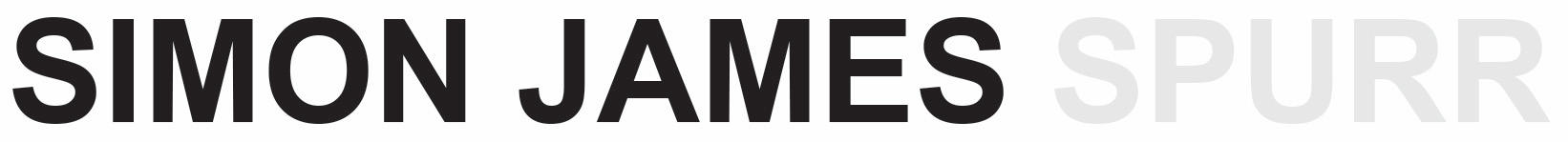 PRESS RELEASE March 2016Menswear designer Simon Spurr, announces his foray into furniture with his debut floorlamp at the 2016 SuperDesign Show in Milan, held at the Temporary Museum April 11-17th.Inspired by the Visor floor lamp originally conceived by Vico Magistretti & MarioTedeschi, Mr. Spurr offers an luxurious reinterpretation, covering the lamp with ostrichskin, and constructing the lamp with interchangeable shades to fit any color scheme.“I’ve been in love with the simplicity of this lamp and the negative space it createsaround itself, for many years. It’s elegant lines, forward stance and futuristic appealmade it the perfect piece for my first design project outside of Menswear” - Simon Spurr.Each lamp is hand-made in New York, and these initial 5 pieces are made from varyingcombinations of brass and ostrich skin, 2 elements that Mr.Spurr is currently working with on his much awaited marble sculpture project which debuts later in the year.For more information please visit www.simonjamesspurr.com or contactsimonjspurr@me.com